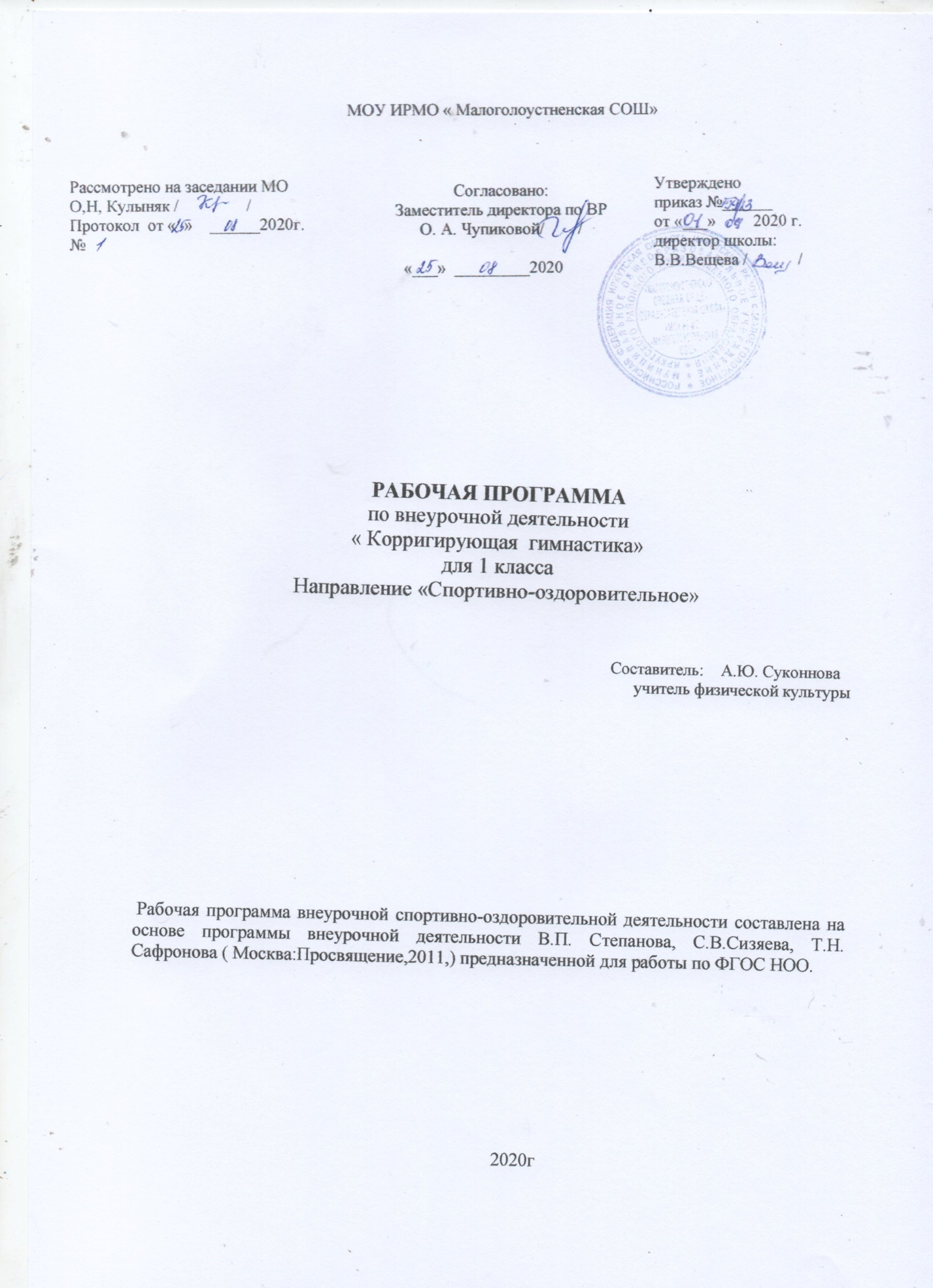 Пояснительная запискаРабочая программа курса внеурочной деятельности  «Корригирующая гимнастика» (спортивно-оздоровительная) составлена в соответствии с требованиями Федерального государственного образовательного стандарта начального общего образования,  на основе: «Программы внеурочной спортивно - оздоровительной деятельности. Корригирующая гимнастика» Авторы: П.В. Степанов, С.В. Сизяев, Т.Н. Сафронов. М. Просвещение.2011г.Физическая культура. Рабочие программы. Предметные линия учебников В.И. Ляха. 1-4 классы: пособие для учителей общеобразовательных учреждений/В.И.Лях.-2-е изд.-М.: Просвещение, 2011г.Физическая культура. 2-4 классы: уроки двигательной активности/ автор-составитель  Е.М. Елизарова.- Волгоград: Учитель, 2011.г Программа реализуется во внеурочной деятельности 1 час в неделю для учащихся  1 класса и рассчитана на 33 часа. Планируемые результаты освоения курса внеурочной деятельностиВоспитательные результаты  внеурочной спортивно – оздоровительной деятельности школьников (корригирующая гимнастика) распределяются по трем уровням. 1. Результаты первого уровня (приобретение школьниками социальных знаний, понимание социальной реальности и повседневной жизни): приобретение школьником знаний о правилах ведения здорового образа жизни, об основных нормах гигиены тела и психогигиены, о технике безопасности на занятиях и правилах бесконфликтного поведения, о принятых в обществе нормах отношения к природе, окружающим людям, об ответственности за свои поступки, слова, мысли, за свое физическое и душевное здоровье, о неразрывности связи внутреннего мира человека и его окружения. 2. Результаты второго уровня (формирование позитивного отношения школьника к базовым ценностям нашего общества и к социальной реальности в целом): развитие ценностного отношения школьника к своему здоровью и здоровью окружающих людей, к спорту, физкультуре, к природе. 3. Результаты третьего уровня (приобретение школьником опыта самостоятельного социального действия): приобретение школьником опыта актуализации спортивно- оздоровительной деятельности в социальном пространстве, опыта заботы о младших, опыта самообслуживания, самооздоровления и самосовершенствования опыта самоорганизации и организации совместной деятельности с другими школьниками, опыта управления другими людьми и принятия на себя ответственности за здоровье и благополучие других.2.1Личностные-у обучающихся будет сформировано   положительное отношение к занятиям.- понимания значения физической культуры для укрепления здоровья человека;- мотивации к выполнению закаливающих процедур. - следовать при выполнении физических упражнений инструкциям  учителя;- выслушивать друг друга, отвечать на вопросы и задавать вопросы;МетапредметныеРегулятивные:-способность к самостоятельному приобретению новых знаний и практических умений;- осуществлять поиск необходимой информации для выполнения учебных заданий; - понимать цель выполняемых действий;- адекватно оценивать правильность выполнения задания;Познавательные:- - рассказывать о режиме дня, о личной гигиене, о правильной осанке. -различать понятия «физическая культура» и «физические упражнения»;- определять влияние физических упражнений на здоровье человека. - различать, группировать подвижные и спортивные игры; Коммуникативные:-самостоятельно организовывать  взаимодействие в группе(распределять роли , определять общие цели, договариваться друг с другом).Предметные: - понимать цель выполняемых действий; -определять роль и влияние физических упражнений на организм человека;-самостоятельно выполнять комплексы упражнений, направленные на развитие физических качеств;2.2 В   результате освоения курса внеклассной деятельности:Ученик научится: - адекватно воспринимать содержательную оценку своей работы учителем;- следовать при выполнении физических упражнений инструкциям  учителя;- вносить коррективы в свою работу.- отвечать на вопросы и задавать вопросы;- выслушивать друг друга;- рассказывать о режиме дня, о личной гигиене, о правильной осанке. -различать понятия «физическая культура» и «физические упражнения»;- определять влияние физических упражнений на здоровье человека. - осуществлять поиск необходимой информации для выполнения учебных заданий;- различать, группировать подвижные и спортивные игры;- характеризовать основные физические качества;- устанавливать причины, которые приводят к плохой осанке.Ученик получит возможность научиться:-рассказывать о влиянии физических упражнений на организм человека;- высказывать собственное мнение о значении физической культуры для здоровья человека;- договариваться и приходить к общему решению, работая в паре. - понимать цель выполняемых действий;- адекватно оценивать правильность выполнения задания;- самостоятельно выполнять комплексы упражнений, направленные на развитие физических качеств;Содержание курса внеурочной деятельности(с указанием форм организации и видов деятельности). Физическая культура как система разнообразных форм занятий физическими упражнениями по укреплению здоровья человека: ходьба, бег, прыжки, лазанье, ползание, как жизненно важные способы передвижения человека  В основе построения курса лежит принцип разнообразия творческо-поисковых задач. При этом основными выступают два следующих аспекта разнообразия: по содержанию и по сложности задач.  Вводное занятие (1 час). Правила техники безопасности. Правила подбора и хранения инвентаря.  Теоретические сведения (основы знаний) (6 час).  2.1. Здоровье человека и влияние на него физических упражнений (1 час). Здоровье физическое, психическое, душевное. Здоровый образ жизни и мысли (экология души). Потребность в движении тела как выражение потребности души. 2.2 Влияние питания на здоровья(1ч). Режим и рацион питания для растущего организма. Питьевой режим школьника. Психогигиена питания. Формирование ценностного отношения к еде и воде как к связующей нити человека и природы.2.3 Гигиенические и этические нормы(1ч). Гигиенические нормы (гигиенические процедуры до и после занятия, в повседневной жизни; уход за гимнастической формой, за повседневной одеждой, за инвентарем). Этические нормы (нормы поведения на занятиях, до и после них, в повседневной жизни, взаимоотношения с педагогом, с товарищами, помощь начинающим и отстающим, основы бесконфликтного поведения на занятиях и в повседневной жизни). Взаимосвязь гигиенических и этических норм (соблюдение правил гигиены как проявление уважения к окружающим и окружающему миру). Взаимосвязь этических норм и правил техники безопасности (уважительное и бесконфликтное поведение как основа безопасности на занятиях).     Общая физическая подготовка    3.1. Упражнения в ходьбе и беге (3 часа). Строевые упражнения. Упражнения в ходьбе с соблюдением правильной осанки; на носках, пятках, наружном и внутреннем крае стопы; с перекатом с пятки на носок; с высоким подниманием бедра; в полуприседе; сочетание ходьбы с дыханием. Упражнения в беге на месте и в передвижении; на носках; с высоким подниманием бедра; захлестом голени; боком приставным и скрестным шагом; спиной вперед; с различными движениями рук; с подскоками; с изменением темпа.  3.2. Упражнения для плечевого пояса и рук (4 часа). На месте в различных исходных положениях; в движении; с предметами (скакалками, палками, мячами, обручами); с партнером.  3.3. Упражнения для ног (4 часа). На месте в различных исходных положениях; у опоры; в движении; с предметами; с партнером.  3.4. Упражнения для туловища (5 часов). На месте в различных исходных положениях (стоя, сидя, лежа на спине, животе, на боку); у опоры; в движении; с предметами; с партнером.  3.5. Комплексы обще-развивающих упражнений (4 часа). На месте в различных исходных положениях; с чередованием исходных положений; у опоры; в движении; с предметами; с партнером. Формирование эстетического вкуса и проявление творческих способностей школьников по- средством самостоятельного составления комплексов ОРУ (под музыкальное сопровождение).    Специальная физическая подготовка     4.1. Формирование навыка правильной осанки. Осанка и имидж (5 часа). Упражнения в различных исходных положениях; у стены; у зеркала; с закрытыми глазами; с самоконтролем и взаимоконтролем; с предметами. Потребность и навык красивой походки. Осанка, походка и имидж.  4.2. Укрепление мышечного корсета (3 часа). Упражнения на месте в различных исходных положениях (стоя, сидя, лежа на спине, животе, на боку); у опоры; в движении; с предметами (палками, резиновыми бинтами); с предметами художественной гимнастики (скакалками, мячами, обручами); с партнером. 4.3. Укрепление мышечно-связочного аппарата стопы и голени (3 часа). Упражнения у опоры; в движении; с предметами художественной гимнастики (скакалками, мячами, обручами).  4.4. Упражнения на равновесие (2часа). На месте в различных исходных положениях туловища (вертикальных, наклонных); на носках; с поворотами; в движении; с предметами (палками, скакалками, мячами, обручами); с партнером. Взаимосвязь равновесия физического и психического.   Раздел 5. Дыхательные упражнения (1 часа). Упражнения стоя, сидя, в передвижении; упражнения на согласование движений и дыхания; упражнения с задержкой и усилением дыхания; упражнения на развитие носового дыхания; упражнения на развитие различных типов дыхания (грудной тип, ключичный, брюшной, полное дыхание); комплексы дыхательных упражнений. Формирование ценностного отношения к дыханию: дыхание – акт единения с природой. № п/пТема занятияКол-воДатаКорректировка1Вводное занятие. Инструктаж по ТБ12Здоровье человека и влияние на него физических упражнений13Влияние питания на здоровье14Гигиенические и этические нормы15Упражнения в ходьбе и беге. Строевые упражнения16Упражнения в ходьбе с соблюдением правильной осанки17сфпСочетание ходьбы с дыханием18Упражнения в беге19Упражнения для плечевого пояса и рук на месте110Упражнения для плечевого пояса и рук в движении111Упражнения для плечевого пояса и рук с предметами112Упражнения для плечевого пояса и рук с партнером113Упражнения для ног на месте. у опоры114Упражнения для ног в движении115Упражнения для ног с предметами116Упражнения для ног с партнерами117Упражнения для туловища на месте118Упражнения для туловища у опоры119Упражнения для туловища в движении120Упражнения для туловища с предметами121Упражнения для туловища с партнером122 ОФПКомплексы общеразвивающих упражнении на месте, у опоры123Комплексы общеразвивающих упражнении в движении124Комплексы общеразвивающих упражнении с предметами125Комплексы общеразвивающих упражнении с партнерами126У крепление мышечно- связочного  аппарата стопы и голени. Упражнения с мячами127У крепление мышечно- связочного  аппарата стопы и голени. Упражнения со скакалками128У крепление мышечно- связочного  аппарата стопы и голени. Упражнения со обручами129Упражнения на равновесия на месте из различных и.п. туловища( вертикальных, наклонных)130Упражнения на равновесия на носках131Упражнения на равновесие с поворотами в движении132Формирование навыка правильной осанки. упражнении из различных и.п.133Формирование навыка правильной осанки упражнения у стены1итого33